新 书 推 荐中文书名：《生物心理学：情境中的大脑（第二版）》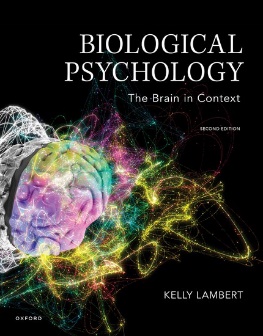 英文书名：BIOLOGICAL PSYCHOLOGY: The Brain in Context (Second Edition)作    者：Kelly G. Lambert出 版 社：Oxford University Press代理公司：ANA/Jessica页    数：560页出版时间：2024年5月代理地区：中国大陆、台湾审读资料：电子稿类    型：参考书内容简介：这本跨学科教材围绕“情境”这一中心主题，深入探讨了环境因素如何塑造我们对情境的感知，进而影响我们的应激反应和生理反应。兰伯特（Lambert）强调了终身的神经可塑性，展现了大脑适应不断变化的环境压力的非凡能力。这些主题与学生们学习如何增强自身神经健康的策略紧密相连，引起了他们的共鸣。书中的故事叙述将有关大脑的设计和心理学的最新研究成果带入课堂。本书的鲜明特色包括贯穿全书的临床应用，以及“大脑现场调查”和“情境重要性”等吸引学生注意力、激发好奇心的互动元素。本版的新特点是提高了对研究人员包容性和多样性的认识，这些研究人员都为科学文献贡献了大量宝贵的知识；重要的是，在每章的章节亮点中都介绍了来自不同背景的科学家，让每个学生都能在其中找到自己的影子。增强版电子书中的集成多媒体和Oxford Learning Link上的综合资源程序提供了讲座 PPT、试题库等，确保为教学和评估奠定坚实的基础。营销亮点：神经可塑性这一主题贯穿全文，以反映其已成为该学科最相关的主题之一。以讲故事的方式吸引学生的注意力。每章末尾的“实验室探索”板块旨在说明相关的研究技术以及如何在相关章节内容的背景下应用这些技术。“情境重要性”板块：每章都会包含一项原创研究的简介，展示不同背景变量的重要性、错综复杂的细节、统计分析以及伴随研究调查得出的结论。这一功能可作为虚拟实验室体验，点燃探索的激情。临床应用贯穿全书，提供神经生物学进程和由此产生行为的真实案例。“大脑现场调查”板块在每章开篇都会介绍一个案例或“谜团”，以吸引学生的注意力。作者凯莉·兰伯特（Kelly Lambert）是一位屡获殊荣的教育家，她的研究经历表明，她一直在进行实验，并注重临床和情境研究。具有情境性和相关性的艺术作品，描绘了动物和人体模型的逼真特征。文本以更自然的风格呈现艺术，有助于更便捷地处理信息。本版更新内容：增强版电子书包括：大脑简要扫描：章节末的练习测验让学生可以测试自己对章节内容的掌握程度。这些内容仅在增强版电子书中提供。互动图表：引导学生逐步掌握重要概念。动画：一套详细的动画以清晰易懂的叙述方式帮助学生理解书中一些较为复杂的主题和过程。记忆卡片：供学生学习和复习重要术语。强大的视频体包括：视频：一系列视频贯穿始终，有助于将教材中的关键概念生动地展现出来。声音片段：由作者在电子书开头呈现的每个章节的简短介绍，这些片段也可以在Oxford Learning Link中查看。热点视频：附带Oxford Learning Link上的可分配简答测验。电子板书视频： 以引人入胜的方式演示复杂的材料。每个视频都附有自我评估。在部分章节中提供。新增！每章都融入了最新的相关信息，包括对疫情相关问题的讨论，如心理神经免疫学、社会隔离、健康相关决策、焦虑等。新增！参考文献贯穿全书。作者简介：凯莉·兰伯特（Kelly Lambert）是一名行为神经科学家，对基于经验的神经可塑性很感兴趣。她喜欢教授行为神经科学、临床神经科学和神经可塑性研讨会等课程。她和她的学生对使用临床前动物模型来了解压力、恢复力、抑郁、养育子女和自然丰富性的神经生物学感兴趣。除了发表70多篇研究文章外，兰伯特博士还出版了两本教科书（《生物心理学》（Biological Psychology）和《临床神经科学》（Clinical Neuroscience））以及三本主流书籍（《解除抑郁：神经科学家手把手教你激活大脑的治愈能力》（Lifting Depression: A neuroscientist's hands-on approach to activating your brain's healing power）、《实验鼠编年史：一位神经科学家从地球上最成功的哺乳动物身上揭示人生道理》（The Lab Rat Chronicles: A neuroscientist reveals life lessons from the planet's most successful mammals）和最近的《全面发展：理性决策的神经生物学》（Well-Grounded: The neurobiology of rational decisions））。《国家地理广播节目》（National Geographic Radio Show）、Big Picture Science、To the Best of our Knowledge、WIRED和CBS Sunday Morning等多家新闻媒体都曾报道过她的研究成果。她在2019年TEDx百慕大演讲中介绍了她的行为研究。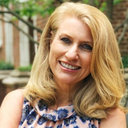 兰伯特博士是一位杰出的教育家和研究者，曾获得多个教学奖项：弗吉尼亚州年度教授（由教育促进与支持理事会（CASE）和卡耐基教学促进基金会颁发）杰出教师奖（由弗吉尼亚州高等教育委员会（SCHEV）颁发）VFIC Hiter Harris本科教学优秀纪念奖国际行为神经科学学会职业成就奖《生物心理学：情境中的大脑（第二版）》第一部分：情境中的大脑第1章 生物心理学导论第二部分：神经系统：基本组成部分第2章 神经系统：结构与功能第3章 细胞与电路第4章 神经化学、神经精神药理学和药物成瘾第5章 不断进化的大脑：神经发育、神经可塑性和功能恢复第三部分：神经系统：基本功能第6章 感觉、知觉和适应第7章 运动第8章 维持和动机第9章 睡眠、觉醒和有意识意识第四部分：行动中的神经生物学第10章 情绪表达与调节第11章 朋友与爱人：亲和与生殖策略第12章 学习、记忆和决策第13章 精神疾病附录：本文的主要研究方法术语表参考文献课程单位名称索引主题索引感谢您的阅读！请将反馈信息发至：版权负责人Email：Rights@nurnberg.com.cn安德鲁·纳伯格联合国际有限公司北京代表处北京市海淀区中关村大街甲59号中国人民大学文化大厦1705室, 邮编：100872电话：010-82504106, 传真：010-82504200公司网址：http://www.nurnberg.com.cn书目下载：http://www.nurnberg.com.cn/booklist_zh/list.aspx书讯浏览：http://www.nurnberg.com.cn/book/book.aspx视频推荐：http://www.nurnberg.com.cn/video/video.aspx豆瓣小站：http://site.douban.com/110577/新浪微博：安德鲁纳伯格公司的微博_微博 (weibo.com)微信订阅号：ANABJ2002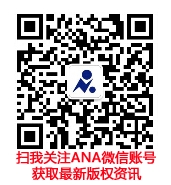 